9	examiner et approuver le rapport du Directeur du Bureau des radiocommunications, conformément à l'article 7 de la Convention:9.1	sur les activités du Secteur des radiocommunications depuis la CMR-12;9.1(9.1.5)	Résolution 154 (CMR-12) – Examen des mesures techniques et réglementaires propres à assurer l'exploitation actuelle et future des stations terriennes du service fixe par satellite dans la bande 3 400-4 200 MHz pour contribuer à la sécurité d'exploitation des aéronefs et à la diffusion fiable des données météorologiques dans certains pays de la Région 1IntroductionPar sa Résolution 154 (CMR-12), la CMR-12 invite l'UIT-R à étudier les mesures techniques et réglementaires qui pourraient être prises dans certains pays de la Région 1 pour permettre l'utilisation des stations terriennes du SFS existantes ou futures dans la bande de fréquences 3 400-4 200 MHz pour les télécommunications par satellite, liées à la sécurité d'exploitation des aéronefs et à la diffusion fiable de données météorologiques dans certains pays de la Région 1.Au vu des résultats des études de l'UIT-R, les administrations des Etats arabes proposent de modifier la Résolution 154 (CMR-12) afin qu'il soit demandé aux administrations concernées de la Région 1 d'accorder une attention particulière à la coordination, l'assignation et la gestion des fréquences en tenant compte de l'incidence potentielle sur les stations terriennes du SFS utilisées pour les communications par satellite liées à la sécurité d'exploitation des aéronefs et à la diffusion fiable de données météorologiques dans la bande de fréquences 3 400-4 200 MHz.Parallèlement à la modification de la Résolution 154 (CMR-12), on pourrait envisager de modifier le numéro 5.430A du RR afin d'inclure une référence à la Résolution modifiée.PropositionsMOD	ARB/25A20A5/1RÉSOLUTION 154 (CMR-)Examen des mesures techniques et réglementaires propres à assurer l'exploitation actuelle et future des stations terriennes du service fixe 
par satellite dans la bande 3 400-4 200 MHz pour contribuer à la sécurité d'exploitation des aéronefs et à la diffusion fiable des données 
météorologiques dans certains pays de la Région 1La Conférence mondiale des radiocommunications (Genève, ),considérant)	lorsqu'il n'existe pas d'infrastructure de communication de Terre appropriée, les représentent la seule possibilité envisageable pour renforcer l'infrastructure de communication, de façon à satisfaire à l'ensemble des prescriptions de l'Organisation de l'aviation civile internationale (OACI) relatives à l'infrastructure des communications et pour assurer la diffusion de données météorologiques sous l'égide de l'Organisation météorologique mondiale (OMM);)	notanta)	;d)	décideprie le Secrétaire généralde porter la présente Résolution à l'attention de l'OACI et de l'OMM.______________Conférence mondiale des radiocommunications (CMR-15)
Genève, 2-27 novembre 2015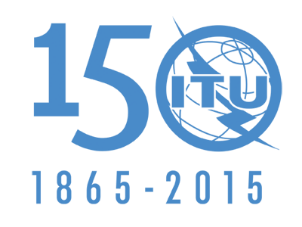 UNION INTERNATIONALE DES TÉLÉCOMMUNICATIONSSÉANCE PLÉNIÈREAddendum 5 au
Document 25(Add.20)-F10 septembre 2015Original: arabePropositions communes des Etats arabesPropositions communes des Etats arabespropositions pour les travaux de la conférencepropositions pour les travaux de la conférencePoint 9.1(9.1.5) de l'ordre du jourPoint 9.1(9.1.5) de l'ordre du jour